Atividade de Inglês - 4º AnoCatanduvas, November 24th 2020                                                                                 4º ano VespertinoToday is Tuesday Catanduvas, November 26th 2020Today is Thursday                                      4º ano MatutinoHolidays – ComemoraçõesATIVIDADE 1 – Leia as descrições de algumas datas comemorativas americanas. Em seguida, escreva abaixo o nome da celebração descrita.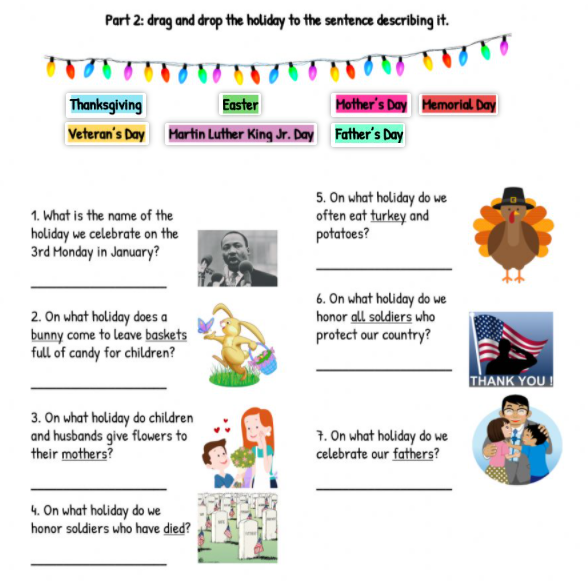 Escola Municipal de Educação Básica Augustinho Marcon.Catanduvas, novembro de 2020.Diretora: Tatiana Bittencourt Menegat. Assessora Técnica Pedagógica: Maristela Apª. Borella Baraúna.Assessora Técnica Administrativa: Margarete Petter Dutra.Professora: Jaqueline Demartini.Aluno(a):Disciplina: Inglês